TEHNISKĀ SPECIFIKĀCIJA/ TEHNISKAIS PIEDĀVĀJUMS,,Puķu sēklu, stādu un teritorijas apzaļumošanai nepieciešamo preču piegāde”Pretendenta tehniskais piedāvājums tiek sagatavots un pievienots piedāvājumam par katru iepirkuma daļu atsevišķi.1. Uzdevums:Daļai Nr.1 „Vasaras puķu sēklas”:  piegādāt puķu sēklas, kuru kvalitāte atbilst Sēklu un šķirņu aprites likumā noteiktajām prasībām. Daļai Nr.2 „Vasaras puķu stādi”: izaudzēt vasaras puķu stādus. Stādiem jābūt veselīgiem, ar spēcīgu un labi attīstītu sakņu sistēmu. Jābūt pietiekami samēslotiem un salaistītiem. Stādiem pie nodošanas Pasūtītājam jābūt audzētiem  kasetēs, ne mazākiem par 5cm-10cm.2. Piegādes noteikumi: - Piegādes termiņš: Daļa Nr.1 „Vasaras puķu sēklas”  Daļa Nr.2 „Vasaras puķu stādi” Daļa Nr.3 „Skujkoku stādi”Daļa Nr.4 „Augsne, mulča”Daļa Nr.5 „Mēslojumi”3. Iepirkuma  apjomi:Daļa Nr.1 „Vasaras puķu sēklas”* Pasūtītājs negarantē, ka līguma darbības laikā pilnā apmērā tiks iepirkts tehniskajā specifikācijā norādītais apjoms, kā arī pasūtītājam ir tiesības mainīt preču daudzumus pa to veidiem kopējās līguma summas ietvaros.Daļa Nr.2 „Vasaras puķu stādi”* Pasūtītājs negarantē, ka līguma darbības laikā pilnā apmērā tiks iepirkts tehniskajā specifikācijā norādītais apjoms, kā arī pasūtītājam ir tiesības mainīt preču daudzumus pa to veidiem kopējās līguma summas ietvaros.Daļa Nr.3 „SKUJKOKU STĀDI”* Pasūtītājs negarantē, ka līguma darbības laikā pilnā apmērā tiks iepirkts tehniskajā specifikācijā norādītais apjoms, kā arī pasūtītājam ir tiesības mainīt preču daudzumus pa to veidiem kopējās līguma summas ietvaros.Daļa Nr.4 „Augsne, mulča”* Pasūtītājs negarantē, ka līguma darbības laikā pilnā apmērā tiks iepirkts tehniskajā specifikācijā norādītais apjoms, kā arī pasūtītājam ir tiesības mainīt preču daudzumus pa to veidiem kopējās līguma summas ietvaros.Daļa Nr.5 „Mēslojums”* Pasūtītājs negarantē, ka līguma darbības laikā pilnā apmērā tiks iepirkts tehniskajā specifikācijā norādītais apjoms, kā arī pasūtītājam ir tiesības mainīt preču daudzumus pa to veidiem kopējās līguma summas ietvaros.Latviskais nosaukumsZiedu latīniskais nosaukumsŠķirne un krāsaDaudzums pasūtīšanaiVienas vienības cena (EUR, bez PVN)Izmaksas kopā (EUR, bez PVN)Ilgziedīgā begonijaBegonia semperflorens dažādas šķirnes un krasas50Hibrīdā begonijaBegonia tuberhybridadažādas šķirnes un krasas40Miltainā salvijaSalviafarinaceaEvolution Violet30Spārnotā puķutabakaNicotiana alataSaratoga White15Hibrīdā puķtabakaNicotiana hybridaWhisper Appleblossom10Hibrīdā puķtabakaNicotiana hybridaHybrid Baby Bella10Hibrīdā puķtabakaNicotiana hybridaWhisper Rose Shades10Augstā samteneTagetes erectaAntigua Yellow,15Augstā samteneTagetes erectaAntigua Orange15KleomeCleome spinosaSparkler White, Blush, Lavender, Rose2010KosmejaCosmos bipinnatusSonata White5KosmejaCosmos bipinnatusSonata MIX premium5KosmejaCosmos bipinnatusCosmos sulphureus5Apmaļu eiforijaEuphorbia marginataEiszapfen10Zemā samteneTagetes patuladažādas šķirnes un krasas100LobulārijaLobularia maritimaBio Yukon white10LobulārijaLobularia maritimaEaster Bonnet Lavender10LobulārijaLobularia maritimaEaster Bonnet Deep Pink10Sudrabainā celozijaCelosia argenteaSmart Look Red20Sudrabainā celozijaCelosia argenteaFresh Look Mix10Lielziedu petūnijaPetunia grandifloraMusica F 1 Yellow40Lielziedu petūnijaPetunia grandifloraMusica blue20Sīklapu samteneTagetes tenuifoliaLuna Lemon10Sīklapu samteneTagetes tenuifoliaLuna Orange10Gleznā cinnijaZinnia elegansColumbus Scarlet20Gleznā cinnijaZinnia elegansQueeny Orange20Gleznā cinnijaZinnia elegansBenary's Giant Purple20Hibrīdā cīnnijaZinnia hybridaProfusion Double White20Zilā TrahēlijaTrachelium caeruleumPandora20Dekoratīvie kāpostiBrassica oleraceaRedbor20Ķīnas astereCallisephus chinensisPrincess Riesen50Ķīnas astereCallisephus chinensisGala Mix50Ķīnas astereCallisephus chinensisGala Purple50Ķīnas astereCallisephus chinensisDragon Sorrel50Ķīnas astereCallisephus chinensisBlue Moon50Ķīnas astereCallisephus chinensisPeoniju asteres balti zilas50Ķīnas astereCallisephus chinensisChrisantella Pink Mother Of Pearl50Pelēka krustaineSenecio cinerariaSilverdust10VerbenaVerbena bonariensisVioletta20Saulgrieze vasarasHelianthus annuusBanjo20Lielā lauvmutīteAntirrhinum majusdažādas krāsas 20LobēlijaLobelia erinusPalace Blue40BIO Laura Compact30Blūma skaistnātreColeus blumeiSolento Mint15Velvet Red15Kong Mosaic15Giant Lemon15AtraitnītesViolaViola tricolor var. hortensis50Zāliena sēklas sporta laukiemmaiss 10kg.30Sīpolidažādas šķirnes 10Pupasdažādas šķirnes 10Zirņidažādas šķirnes 10Bietesdažādas šķirnes 10Brokoļidažādas šķirnes10Burkānidažādas šķirnes 10Gurķisdažādas šķirnes 10Tomātidažādas šķirnes 10Asteresdažādas šķirnes 10Dillesdažādas šķirnes 10Kabačidažādas šķirnes 10Baziliksdažādas šķirnes 5Kumelītesdažādas šķirnes 5Oreganodažādas šķirnes5Citronmētradažādas šķirnes 5Timiānsdažādas šķirnes 5Estragonsdažādas šķirnes 5Raudenedažādas šķirnes 5Selerijasdažādas šķirnes 5Koriandrsdažādas šķirnes 5Piparmētrasdažādas šķirnes 5Lavandadažādas šķirnes 5Puķu zirnīšidažādas šķirnes 5Sarkanie kāpostidažādas šķirnes 10Kolrābi Violetie dažādas šķirnes 10Saulespuķu sēklasdažādas šķirnes 20Vārds,uzvārds,(amats)ParakstsDatums Latviskais nosaukumsLatīniskais nosaukumsŠķirneDaudzums pasūtīšanaiVienas vienības cena (EUR, bez PVN)Izmaksas kopā (EUR, bez PVN)Hibrīdā PetūnijaPetunia hybridaCrazytunia Twilight Lime100Hibrīdā PetūnijaPetunia hybridaCrazytunia Twillight Blue95Hibrīdā PetūnijaPetunia hybridaCrazytunia Terracota100Hibrīdā PetūnijaPetunia hybridaHells Bells Orange120Hibrīdā PetūnijaPetunia hybridaPrettytoonia White Lila Eye Patio230Hibrīdā PetūnijaPetunia hybridaSurfinia Burgundy320Hibrīdā PetūnijaPetunia hybridaSurfinia Sky Blue70Atkinsa petūnijaAtkinsa petūnijaPegasus Special Mango240Atkinsa petūnijaAtkinsa petūnijaPegasus Yellow300Atkinsa petūnijaAtkinsa petūnijaPegasus Deep Blue260Atkinsa petūnijaAtkinsa petūnijaBIO Pegasus Special Burgundy Bicolor100Atkinsa petūnijaAtkinsa petūnijaCascata Burgundy Star100Atkinsa petūnijaAtkinsa petūnijaBio Pegasus Special Mango100Hibrīdā petūnija ( nokarenā)Petunia hybridaSurfinia Sky Blue200Hibrīdā Petūnija ( pusnokarenā)Petunia hybridaCrazytunia Twilight Lime200Glehoma Glechoma HederaceaVariegata100Hibrīdā begonijaBegonia hybridaBeleaf Evening Glow210Hibrīdā begonijaBegonia hybridaIllumination Rose90Hibrīdā begonijaBegonia hybridaIllumination Golden Picotee90Hibrīdā begonijaBegonia hybridaNonstop Mocca Pink Shades230Bolīvijas begonijaBegonia boliviensisSacramento White140Kamolu begonijaBegonija tuberhybridaMixture100Ilgziedīgā begonijaBegonia semperflorens Super Olympia Bicolor150Ilgziedīgā begonijaBegonia semperflorens Brasil Scarlet150Ilgziedīgā begonijaBegonia semperflorens Bronze Scarlet250Ilgziedīgā begonijaBegonia semperflorens Marsala Pink200Ilgziedīgā begonijaBegonia semperflorens Brasil White200AgeratumBlue Mink200AngelonijaAngelonia gardneriAngelito Purple100AngelonijaAngelonia gardneriAngelito Rose100AngelonijaAngelonia gardneriAngelito White100Trucijas neļķeDianthus barbatusSweet William Mix95Trucijas neļķeDianthus barbatusJolt Cherry95SanvitālijaSanvitalia procumbens90Ipomeja batataIpomoea batatasMarguerite110Sudrbainā dihondraDichondra argenteaSilver Falls150Sudrbainā dihondraDichondra argenteaEmerald Falls170Zemā kreseTropaeolummajusLadybird90Pelēkā krustaineSenecio cinerariaSilverdust90Dārza dalijaDahlia hortensisDahlietta Blanca110Dārza dalijaDahlia hortensisHappy Day Pink110Dārza dalijaDahlia hortensisHappy Day Red110Dārza dalijaDahlia hortensisHappy Day Lemon110Dārza dalijaDahlia hortensisHappy Day Cream110Pļavu zelteneLysimachia nummulariaGoldilocks60Krūmveida plektransPlektranthus FruticosusVriegatus80Verbena nokarenāVerbena hybrida pendulavioleta, sarkana100HlorofītsChlorophytum50SētložņaGlechoma nederacea80Īrijas efejaHedera helixDekoratīvas lapas80Zilganzaļā sārzālePennisetum glaucumPurple Majesty90Blūma skaistnatreBlūma skaistnātreCopinto Caipirinha130HaustonaagerātsBlue 130HaustonaagerātsPink210Hibrīdā balzamīneImpatiens hybrida hort.Sunpatiens Compact Lilac250KannaCanna indicaRed King Humbert110KannaCanna indicaWyoming110PelargonijaPelargoniumLielziedu (3 dažādās krāsās)150Zonālā pelargonijaPelargonium zonaleGlasis, Toscana raico, Toscana emma, Toscana Bernd, Dolce Vita Dark Red, Savannah white splash200Pelargonija nokarenaPelargonium peltatumDažādās  krāsās  ziedi pildīti250Dipladenija MandevillasDažādās  krāsās100Alises (lobularija)Lobularija miritimaEaster Bonnet Whitem Snow Crystals110Alises (lobularija)Lobularija miritimaAlise RosieODay90LobēlijaLobeliaerinusPalaceBlue180AkmenssēkleOsteospermumDažādas krasas90KalocefālsCalocephalus70Atraitnīte violaViola wittrockianaMega Star Yellow with Blotch110Atraitnīte violaViola wittrockianaCarnevalSpecial Neon Purple100Atraitnīte violaViola wittrockianaBlue Surprise- lielziedu 100Atraitnīte violaViola wittrockianaGold gelb vai Power clear yeloww100Atraitnīte violaViola wittrockianaRed blotch - lielziedu 100Atraitnīte violaViola wittrockianaOrange Sun lielziedu 100Atraitnīte violaViola wittrockianaJoker light blue100Atraitnīte violaViola wittrockianaInspire yellow with red wing100Atraitnīte violaViola wittrockianaTwix Blueand Yellow100Tulpes sīpoliTulipa gesnerianaMIX160Sīklapu samteneTagetestenuifoliaLulu80Zemā samteneTagetes patulaAlumiaRed80Zemā samteneTagetes patulaMixture150Zemā samteneTagetes patulaDisco Granada90Zemā samteneTagetes patulaDisco Red190Zemā samteneTagetes patulaSolena Orange230Zemā samteneTagetes patulaJanie Gold130Zemā samteneTagetes patulaJanie Bright Yellow190Zemā samteneTageteserectaEnanoDoble dzeltena80Zemā samteneTageteserectaTexana Orange80Zemā samteneTageteserectaTexanaDeep Orange80Krūmveida samtenedzeltena, oranža170Lapsastu sārzālePennisetum alopecuroidesHameln Gold90Parastā klinšrozītePotentillafruticosaGoldfinger90KlintenesDekoratīvais krūms110Japānas spirejaSpiraeajaponicaGoldflame90Asā spirejaSpirea x argutaArguta95Smuidrā deicijaDetuziagracilis95SīkzieduheinēraHeucheraIndian Summer Cranberry, balta60SīkzieduheinēraHeucheraChery Cola, sarkana70Vārds,uzvārds,(amats) ParakstsDatums Latviskais nosaukumsLatīniskais nosaukumsŠķirneStādu apraksts(Kvalitatīvi, bez slimībās pazīmēm)Daudzums pasūtīšanaiVienas vienības cena (EUR, bez PVN)Izmaksas kopā (EUR, bez PVN)Klājeniskais kadiķisJuniperushorizontalis,,BlueChip,,Augstums 0.2-0.3m Platums 1.5-2mVainags:klājenisksLapojums:zaļganzils, ziemā spilgti zils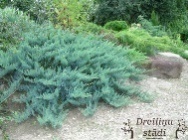 30-40cm, 2L podā.15Klājeniskais kadiķisJuniperushorizontalis'BlueMoon'Augstums: 0.3 mPlatums:	1.5 mVainags:	klājenisksLapojums: zilgansAugļi:	čiekuroga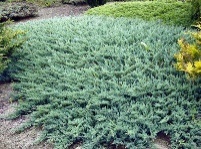 30-40cm, 2L podā.15Kazaku kadiķisJuniperussabina

'BlueDanube'Zilganzaļš,vēdekļveida spilvens.Augstums 0,5mPlatums 1,5 m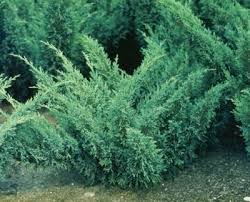 30-40cm, 2L podā.22Kazaku kadiķisJuniperussabina'Tamariscifolia'Augstums: 0.8 mPlatums:	1.5 mVainags: spilvenveida, izplestsLapojums: pelēkzaļšAugļi:	čiekuroga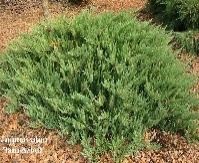 50-60cm, 2L podā.22Rietumu tūja šķ.Thujaoccidentalis‘GoldenGlobe’ – Augstums: 1,5m; Platums: 1m.Vainags: apaļš.Skujas: zelta dzeltenas visu gadu.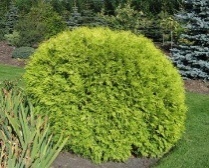 60-70cm, 2L podā.25Rietumu tūjaThujaoccidentalis'Danica'Augstums:0.6 Platums:1 Vainags:puslodeLapojums:koši zaļšAugļi:čiekuri 1 cm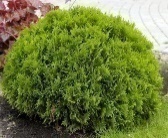 50-60cm, 2L podā.25Rietumu tūjaThujaoccidentalis„Brabant”Augstums: 6-8mPlatums: 3-4mVainags: konisks, izplestsLapjums: gaiši zaļāziemā nemaina krāsu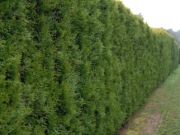 80-100cm,2L podā.80Rietumu tūjaThujaoccidentalis„Columna”Augstums: 7mPlatums: 0.7-1mVainags: šaurs, kolonveidaSkujas: tumši zaļas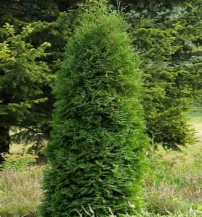 80-100cm,2L podā80Rietumu tūjaThujaoccidentalis„Woodwardii”Augstums: 1.5-2mPlatums: 1.2-1.5mSkujas: zaļas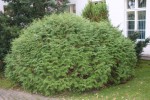 30-40cm2L podā50Klinškalnu kadiķisJuniperusscopulorum'Skyrocket'Augstums:3 mPlatums:1.2 mVainags:stabveidaLapojums:zilganpelēks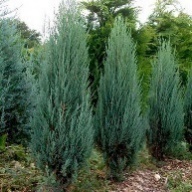 150-160cm, 3L podā.70Parastais kadiķis Juniperuscommunis‘GoldCone’Augstums:1,5 m Platums:10,5 mVainags:stabveidaLapojums: dzeltenzaļš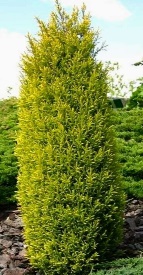 60-70cm, 3L podā.80Parastais kadiķisJuniperuscommunis'Cracovica'Augstums: 2.5mPlatums: 0.4mVainags: kolonveida, blīvsSkujas: zaļasStādīšanas attālums: 0.4m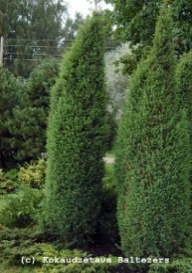 80-100cm, 3L podā.30Nokarenais pūpolvītols augstumbraSalixcaprea‘Pendula’Augstums: 1,8-2m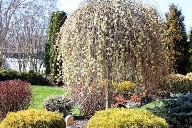 10Kalnu priede šķ.Pinusmugo'Gnom'Augstums: 1m; Platums: 1m.Vainags: lodveida līdz piramidāls, biezs.Skujas: tumši zaļas.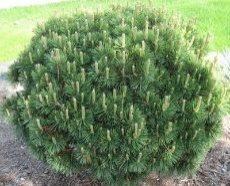 50-60cm, 2L podā.10Izmaksas kopā (bez PVN)Izmaksas kopā (bez PVN)Izmaksas kopā (bez PVN)Izmaksas kopā (bez PVN)Izmaksas kopā (bez PVN)Izmaksas kopā (bez PVN)Izmaksas kopā (bez PVN)PVN __ %PVN __ %PVN __ %PVN __ %PVN __ %PVN __ %PVN __ %Pavisam kopā ar PVNPavisam kopā ar PVNPavisam kopā ar PVNPavisam kopā ar PVNPavisam kopā ar PVNPavisam kopā ar PVNPavisam kopā ar PVNVārds,uzvārds,(amats) ParakstsDatums NosaukumsAprakstsDaudzums pasūtīšanaiVienas vienības cena (EUR, bez PVN)Izmaksas kopā (EUR, bez PVN)Priežu mizas mulčaRupjā veida mulča. Frakcija:30mm – 70mm Frakcijas pilnībā nodalītas, un rupjās mulčas maisos nav mazāki mizas fragmenti. Iepakojums 50l.100Priežu mizas mulčaRupjā veida mulča. Frakcija:30mm – 50mm Frakcijas pilnībā nodalītas, un rupjās mulčas maisos nav mazāki mizas fragmenti. Iepakojums 50l.100Istabas augiem augsnes maisījums. Zeme puķēm.Organisks augsnes aizvietotājs pilnvērtīgs universāls augsnes maisījums istabas augiem (telpaugiem).Izejvie las: sijāta kūdra (0-7mm), augu izcelsmes komposts, sijātas smiltis, krīts, ūdenī šķīstošie minerālmēsli. Neierobežots uzglabāšanas termiņš. Iepakojums 20l.150Augsne dēstiem. Substrāts dēstu audzēšanai.Sastāvā sijāta kūdra (0-7mm), augu izcelsmes komposts, sijātas smiltis, krīts, ūdenī šķīstošie minerālmēsli. Substrāta pH ~6,63.IDEĀLS augsnes maisījums sēklu sēšanai, dēstu audzēšanai: tomātu sēklu sēšanai, gurķu sēklu sēšanai, ķirbju sēklu sēšanai, garšaugu sēklu sēšanai, viengadīgo vasaras puķu sēklu sēšanai, ziemciešu sēklu sēšanai. Iepakojums 20l.120Substrāts atraitnītēmIepakojums25l60Augsne SkujiņiemIepakojums 40L70Mēslojums atraitnītēmNPK 13–40–13 ar mikroelementiem. Maisījums.Ūdenī šķīstošs kompleksais minerālmēslojums ar paaugstinātu fosfora saturu, kas nodrošina augam nepieciešamās barības vielas ziedēšanas fāzē. Sekmē sakņu attīstību, veicina ziedu veidošanos un bagātīgu ziedēšanu visu vasaru. Izmantojams dārzkopībai, augu mēslošanai- dārzeņiem, puķēm un dekoratīvajiem augiem segtās platībās un atklātā laukā. Lietošana: 10–20 g mēslojuma uz 10l ūdens reizē ar augu laistīšanu.Svars(netto)- 1 kg20Mēslojums SkujiņiemNPK kompleksais mēslojums skujeņiem ar magniju (Mg), sēru (S) un mikroelementiem (B,Cu,Fe,Mn,Mo,Zn).NPK(+Mg,+S) 17–6–18 (+1,2,+8) + MICRO. Ūdenī šķīstošs kompleksais minerālmēslojums skuju kokiem, kas nodrošina nepieciešamās barības vielas kvalitatīvai augu augšanai un attīstībai. Veicina sakņu sistēmas attīstību, sekmē jaunu dzinumu veidošanos, uzlabo skuju krāsu, nodrošina izturību nelabvēlīgos laikapstākļos. Ieteicams lietot augu aktīvās augšanas laikā. Paredzēts visa veida skuju kokiem – eglēm, priedēm, kadiķiem, tūjām, pacipresēm, īvēm u.c.Lietošana:10–20 g mēslojuma uz 10l ūdens reizē ar augu laistīšanu.Masa neto: 1kg20Agro audumsMelns. 3,2m x 17g/m250Agro audumsMelns. 3,2m x 50g/m250Izmaksas kopā (bez PVN)Izmaksas kopā (bez PVN)Izmaksas kopā (bez PVN)Izmaksas kopā (bez PVN)PVN __ %PVN __ %PVN __ %PVN __ %Pavisam kopā ar PVNPavisam kopā ar PVNPavisam kopā ar PVNPavisam kopā ar PVNVārds,uzvārds,(amats) ParakstsDatums NosaukumsAprakstsDaudzums pasūtīšanaiVienas vienības cena(EUR bez PVN)Izmaksas kopā (EUR, bez PVN)Mēslojums universālais  granulēts (2kg.)Universālais mēslojums dārzam. Kompleksais mēslojums, kas satur visas augiem vajadzīgās barības vielas – NPK minerālmēslojums ar magniju, sēru un mikroelementiem (boru, dzelzi, mangānu, cinku)120Mēslojums dārza puķēm puķu mēslošanai (1.5kg.)Ilgie dabīgais mēslojums 6 mēnešu iedarbība. Vasaras puķu ziemciešu, sīpolpuķu mēslošanai puķu dobēs, puķu traukos un balkona kastēs. Mēslojums ir pilnībā pārklātas ar aizsargslāni, kas garantē mēslojuma drošību un uzticamību. 120Mēslojums skujeņiem. Skujkoku mēslošanai (2kg.)Ilgie dabīgs mēslojums skujkokiem un citiem zaļajiem augiem. 50Mēslojums zālienam granulēts. Zālienu mēslošanai (2kg.)Kompleksais mēslojums zālienam. Mēslojuma sastāvā esošie barības elementi nodrošina veselīgu zāliena izskatu visas sezona garumā, paaugstina tā spēju pretoties nelabvēlīgiem laikapstākļiem. palīdz labāk pārciest zemu gaisa temperatūru.30Superfosfāts. (2kg.)Granulētais superfosfāta mēslojums kas nodrošina augus ar vajadzīgajām augu barības vielām, uzlabo vielmaiņas procesus augiem.20Mēslojums bez slāpekļa (1kg.)Granulēts, kompleksais mēslojums lietojams pirms sēšanas vai augu stādīšanas. Paredzēts puķu, koku, krūmu, dārzeņu, lauku, pļavu ganību lauku, dekoratīvo augu t.sk. skuju koku, papildmēslošanai veģetācijas laikā.20Izmaksas kopā (bez PVN)Izmaksas kopā (bez PVN)Izmaksas kopā (bez PVN)Izmaksas kopā (bez PVN)PVN __ %PVN __ %PVN __ %PVN __ %Pavisam kopā ar PVNPavisam kopā ar PVNPavisam kopā ar PVNPavisam kopā ar PVNVārds,uzvārds,(amats) ParakstsDatums 